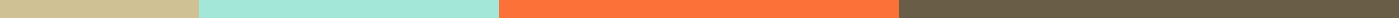 Letter of Consent to Travel[Your Full Name]
[Your Address]
[City, State, ZIP]
[Your Phone Number]
[Your Email Address]
[Date]To Whom It May Concern,I, [Your Full Name], am the lawful [parent/guardian] of [Child's Full Name], born on [Child's Date of Birth]. I hereby grant my permission for [Child's Full Name] to travel to [Destination], from [Departure Date] to [Return Date].[Child's Full Name] will be traveling with [Guardian's Full Name], who is my [relation to the child, e.g., aunt, uncle, family friend], residing at [Guardian's Address]. I have provided [Guardian's Full Name] with full authority to make decisions regarding the health and safety of [Child's Full Name] during this period.The purpose of this trip is [briefly describe the purpose, e.g., vacation, family visit, educational trip]. They plan to stay at [accommodation or address in the destination] and participate in [activities planned, if relevant].Please find attached a notarized copy of this letter, along with photocopies of my identification and [Child's Full Name]'s birth certificate for verification purposes.Should any medical or emergency decisions need to be made, I authorize [Guardian's Full Name] to act on my behalf and make such decisions until I can be contacted.For any concerns or to confirm the authenticity of this letter, please feel free to contact me directly at [Your Phone Number] or [Your Email Address].Thank you for your attention to this matter.Sincerely,[Your Signature]
[Your Printed Name]